Registration Form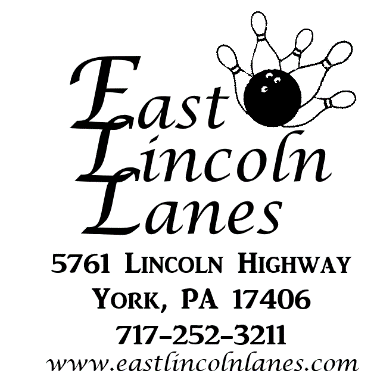 Date:_______________Junior OpenJunior Gold QualifierBowler Name: _______________________	Male _____ Female _____Bowler ID: ______________Birthday: ____/_____/_______Address: ____________________________________________________City: ________________ State: _________ Zip Code: ___________Phone Number: (____)-_____-_______Email: ____________________________________Parent Name: __________________________Birthday: ____/_____/_______Phone Number: (____)-____-_______Email: ____________________________________